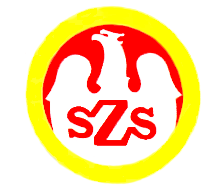 
ORGANIZATOR
Dariusz Rozik		Komunikat z zawodów sportowychNazwa zawodów    Mistrzostwa Powiatu Olesno / Gry i Zabawy
IGRZYSKA DZIECI - dziewczętaMiejsce i data    GORZÓW ŚLĄSKI - 11.01.2024Godz.  8:40- weryfikacja dokumentów, odprawa opiekunów, losowanieGodz.  9:10- rozpoczęcie zawodówGodz.  15:00  - zakończenie zawodówZespoły startujące pełna nazwa– kolejność wylosowanych miejsc:Zespoły startujące pełna nazwa– kolejność wylosowanych miejsc:1Publiczna Szkoła Podstawowa Gorzów Śląski2Publiczna Szkoła Podstawowa Dobrodzień3Publiczna Szkoła Podstawowa 1 Olesno4Szkoła Podstawowa 4 Praszka 5Publiczna Szkoła Podstawowa RudnikiKONKURENCJEKONKURENCJEKONKURENCJEKONKURENCJEKONKURENCJEKONKURENCJEKONKURENCJEKONKURENCJESlalomWyścig z kozłowaniem piłkiSkoki z piłką siatkową między kolanamiPrzenoszenie piłki lekarskiejWyścig skokami zajęczymiWyścig z przeplotem przez szarfę i przewrotem w przódWyścig z przeskokiem przez płotekSkoki obunóż z miejscaMiejsceNazwa szkołySlalomWyścig z kozłowaniem piłkiSkoki z piłką siatkową między kolanamiPrzenoszenie piłki lekarskiejWyścig skokami zajęczymiWyścig z przeplotem przez szarfę i przewrotem w przódWyścig z przeskokiem przez płotekSkoki obunóż z miejscaSumapunktówIIPSP Gorzów Śl.2040363040305040286IIIPSP Dobrodzień3020184030402820226IPSP 1 Olesno5050505050503850388VSP 4 Praszka10840208101810124IVPSP Rudniki4030304020201030220